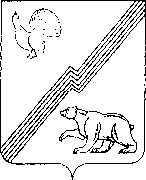 Муниципальное образование - городской округ город ЮгорскАдминистрация города ЮгорскаДепартамент жилищно-коммунального и строительного комплексаИНН 8622012310, КПП 862201001ул. Механизаторов, д. 22, г. Югорск, 628260Ханты-Мансийский автономный округ-Югра,Тюменская обл.,тел./ факс (34675) 7-30-81E-mail:DJKiSK@ugorsk.ru Пояснительная записка к проекту Постановления администрации города Югорскао внесении изменений в Постановление администрации города Югорскаот 13 декабря 2016 года № 3147 «Об утверждении Порядка проведения проверок деятельности управляющих организаций, осуществляющих управление многоквартирными домами на территории муниципального  образования городской округ город Югорск»-сведения о цели предлагаемого правового регулирования:В соответствии с Федеральным законом от 06.10.2003 № 131-ФЗ «Об общих принципах организации местного самоуправления в Российской Федерации», статьей 165 Жилищного кодекса Российской Федерации, Уставом города Югорска, в целях создания условий для управления многоквартирными домами, расположенными на территории муниципального образования городской округ город Югорск в приложение к постановлению администрации города Югорска от 13.12.2016 № 3147 «Об утверждении Порядка  проведения проверок деятельности управляющих организаций, осуществляющих управление многоквартирными домами на территории муниципального образования городской округ город Югорск» внесены следующие изменения:На основании проведенного анализа судебной практики из порядка исключены нормы о фиксации результата проверки актом проверки, поскольку по результатам проведения внеплановой проверки деятельности управляющей организации по правилам части 1.1 статьи 165 Жилищного кодекса Российской Федерации орган местного самоуправления уполномочен лишь созвать собрание собственников помещений, в связи с чем,  раздел 2 изложен в новой редакции.Разделы 3, 4, 5, 6 порядка исключены.-описание субъектов предпринимательской и инвестиционной деятельности, интересы которых будут затронуты предлагаемым правовым регулированием.Управляющие организации, осуществляющие  управление многоквартирными    домами    на  территории  муниципального  образования городской округ город Югорск.- описание обязанностей, запретов и ограничений, которые предполагается возложить (ввести) на (для) субъекты(ов) предпринимательской и инвестиционной деятельности предлагаемым правовым регулированием, и (или) описание предполагаемых изменений в содержании существующих обязанностей, запретов и ограничений указанных субъектов;В проект Постановления вводится норма обязывающая Управляющие организации предоставлять по запросу Уполномоченного органа необходимые документы для достижения целей и задач проведения внеплановой проверки.- Риски невозможности достижения цели предложенным способом, риски непредвиденных негативных последствий отсутствуют.Проект размещен на официальном сайте администрации города Югорска в информационно-телекоммуникационной сети «Интернет http://adm.ugorsk.ru/ 04.10.2019 для проведения независимой антикоррупционной экспертизы.По результатам предварительной ОРВ проекта принято решение о высокой степени регулирующего воздействия в проекте , в соответствии с постановлением администрации города Югорска от 10 августа 2017 года № 1941 проект подлежит углубленной ОРВ с проведением публичных консультаций, в целях учета мнения субъектов предпринимательской и инвестиционной деятельности.Реализация данного постановления не потребует выделения дополнительных средств из бюджета города Югорска.Принятие данного постановления не потребует признания утратившими силу иных нормативных правовых актов города ЮгорскаЗаместитель директора департамента 	            О.С. Валинурова- начальник юридического отдела 	        Исполнитель: главный специалист юридического отдела Департамента жилищно-коммунального и строительного комплекса администрации города ЮгорскаВласова Марина Викторовна тел. 8 (34675) 7 10 70 факс 8 (34675) 7 30 81E-mail: vlasova_mv@ugorsk.ru